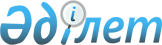 Мұғалжар аудандық мәслихатының 2021 жылғы 30 желтоқсандағы № 128 "2022-2024 жылдарға арналған Қандыағаш қаласының бюджетін бекіту туралы" шешіміне өзгерістер енгізу туралы
					
			Мерзімі біткен
			
			
		
					Ақтөбе облысы Мұғалжар аудандық мәслихатының 2022 жылғы 8 сәуірдегі № 161 шешімі. Мерзімі өткендіктен қолданыс тоқтатылды
      Мұғалжар аудандық мәслихаты ШЕШТІ:
      1. Мұғалжар аудандық мәслихатының "2022-2024 жылдарға арналған Қандыағаш қаласының бюджетін бекіту туралы" 2021 жылғы 30 желтоқсандағы № 128 шешіміне мынадай өзгерістер енгізілсін:
      1 тармақ жаңа редакцияда жазылсын:
      "1. 2022-2024 жылдарға арналған Қандыағаш қаласының бюджеті тиісінше 1, 2 және 3 қосымшаларға сәйкес, оның ішінде, 2022 жылға мынадай көлемдерде бекітілсін:
      1) кірістер – 213 479 мың теңге:
      салықтық түсімдер – 134 829 мың теңге;
      салықтық емес түсімдер – 0 теңге;
      негізгі капиталды сатудан түсетін түсімдер – 9 400 мың теңге;
      трансферттер түсімі – 69 250 мың теңге;
      2) шығындар – 226 020,9 мың теңге:
      3) таза бюджеттік кредиттеу – 0 теңге:
      бюджеттік кредиттер – 0 теңге;
      бюджеттік кредиттерді өтеу – 0 теңге;
      4) қаржы активтерімен операциялар бойынша сальдо – 0 теңге:
      қаржы активтерін сатып алу – 0 теңге;
      мемлекеттің қаржы активтерін сатудан түсетін түсімдер – 0 теңге;
      5) бюджет тапшылығы (профициті) – -12 541,9 теңге;
      6) бюджет тапшылығын қаржыландыру (профицитін пайдалану) – 12 541,9 мың теңге:
      қарыздар түсімі – 0 теңге;
      қарыздарды өтеу – 0 теңге;
      бюджет қаражатының пайдаланылатын қалдықтары – 12 541,9 мың теңге.";
      көрсетілген шешімнің 1 қосымшасы осы шешімнің қосымшасына сәйкес жаңа редакцияда жазылсын.
      2. Осы шешім 2022 жылдың 1 қаңтарынан бастап қолданысқа енгізіледі. 2022 жылға арналған Қандыағаш қаласының бюджеті
					© 2012. Қазақстан Республикасы Әділет министрлігінің «Қазақстан Республикасының Заңнама және құқықтық ақпарат институты» ШЖҚ РМК
				
      Мұғалжар аудандық мәслихатының хатшысы 

Р. Мусенова
Мұғалжар аудандық 
мәслихатының 2022 жылғы 
8 сәуірдегі № 161 шешіміне 
қосымшаМұғалжар аудандық 
мәслихатының 2021 жылғы 
30 желтоқсандағы № 128 
шешіміне 1 қосымша
санаты
санаты
санаты
санаты
сомасы (мың теңге)
сыныбы
сыныбы
сыныбы
сомасы (мың теңге)
кіші сыныбы
кіші сыныбы
сомасы (мың теңге)
атауы
сомасы (мың теңге)
1. КІРІСТЕР
213 479
1
САЛЫҚТЫҚ ТҮСІМДЕР
134 829
01
Табыс салығы
67 692
2
Жеке табыс салығы
67 692
04
Меншікке салынатын салықтар
66 512
1
Мүлікке салынатын салықтар
6 766
4
Көлік құралдарына салынатын салық
59 746
5
Бірыңғай жер салығы
0
05
Тауарларға, жұмыстарға және қызметтерге салынатын ішкі салықтар
625
3
Табиғи және басқа да ресурстарды пайдаланғаны үшін түсетін түсімдер
625
3
Негізгі капиталды сатудан түсетін түсімдер
9 400
03
Жердi және материалдық емес активтердi сату
9 400
1
Жерді сату
8 400
2
Материалдық емес активтерді сату
1 000
4
Трансферттердің түсімдері
69 250
02
Мемлекеттік басқарудың жоғары тұрған органдарынан түсетін трансферттер
69 250
3
Аудандардың (облыстық маңызы бар қаланың) бюджетінен трансферттер
69 250
функционалдық топ
функционалдық топ
функционалдық топ
функционалдық топ
функционалдық топ
сомасы (мың теңге)
кіші функция
кіші функция
кіші функция
кіші функция
сомасы (мың теңге)
бюджеттік бағдарламалардың әкiмшiсі
бюджеттік бағдарламалардың әкiмшiсі
бюджеттік бағдарламалардың әкiмшiсі
сомасы (мың теңге)
бағдарлама
бағдарлама
сомасы (мың теңге)
Атауы
сомасы (мың теңге)
ІІ. ШЫҒЫНДАР
226 020,9
01
Жалпы сипаттағы мемлекеттiк қызметтер
69 453,3
1
Мемлекеттiк басқарудың жалпы функцияларын орындайтын өкiлдi, атқарушы және басқа органдар
69 453,3
124
Аудандық маңызы бар қала, ауыл, кент, ауылдық округ әкімінің аппараты 
69 453,3
001
Аудандық маңызы бар қала, ауыл, кент, ауылдық округ әкімінің қызметін қамтамасыз ету жөніндегі қызметтер
69 453,3
07
Тұрғын үй-коммуналдық шаруашылық
121 566
3
Елді мекендерді көркейту
121 566
124
Аудандық маңызы бар қала, ауыл, кент, ауылдық округ әкімінің аппараты 
121 566
008
Елді мекендердегі көшелерді жарықтандыру
52 573
009
Елді мекендердің санитариясын қамтамасыз ету
23 133
011
Елді мекендерді абаттандыру мен көгалдандыру
45 860
12
Көлiк және коммуникация
35 000
1
Автомобиль көлiгi
35 000
124
Аудандық маңызы бар қала, ауыл, кент, ауылдық округ әкімінің аппараты 
35 000
013
Аудандық маңызы бар қалаларда, ауылдарда, кенттерде, ауылдық округтерде автомобиль жолдарының жұмыс істеуін қамтамасыз ету
35 000
15
Трансферттер
1,6
1
Трансферттер
1,6
124
Аудандық маңызы бар қала, ауыл, кент, ауылдық округ әкімінің аппараты
1,6
048
Нысаналы пайдаланылмаған (толық пайдаланылмаған) трансферттерді қайтару
1,6
V. Бюджет тапшылығы (профициті)
- 12 541,9
VI. Бюджет тапшылығын қаржыландыру (профицитін пайдалану)
12 541,9
8
Бюджет қаражатының пайдаланылатын қалдықтары
12 541,9
01
Бюджет қаражаты қалдықтары
12 541,9
1
Бюджет қаражатының бос қалдықтары
12 541,9
 01
Бюджет қаражатының бос қалдықтары
12 541,9